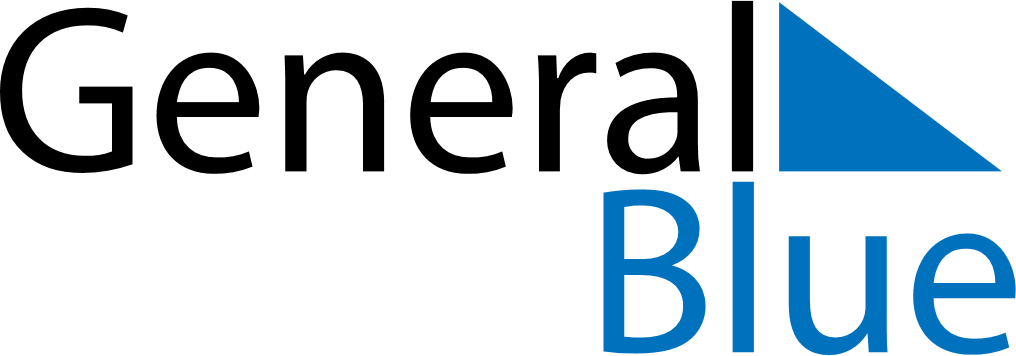 April 2023April 2023April 2023UgandaUgandaMONTUEWEDTHUFRISATSUN123456789Good FridayEaster Sunday10111213141516Easter Monday17181920212223End of Ramadan (Eid al-Fitr)24252627282930